Обгрунтування Залізничної районної адміністрації Львівської міської ради для опублікування на веб-сайті Львівської міської ради відповідно до постанови Кабінету Міністрів України від 16.12.2020 №1266Предмет закупівлі:   За кодом CPV ДК 021:2015 -24950000-8 – (Спеціалізована хімічна продукція) (піщано - соляна суміш з піску та солі)) (№ UA-2022-10-26-003209-a).Обгрунтування очікуваної вартості предмета закупівлі – відповідно до бюджетних запитів районної адміністрації на 2022р. Очікувана вартість предмета закупівлі розраховується Замовником з урахуванням площі території району, де здійснюється посипання доріг та тротуарів сіллю технічною (з метою належного утримання доріг та тротуарів в зимовий період), та враховуючи очікувану вартість минулих років, а також середньоринкові ціни на цей товар.     3.Обгрунтування технічних та якісних характеристик предмета закупівлі -  Якісні, кількісні та інші вимоги до предмета закупівлі, визначені у Додатку 4 тендерної документації щодо закупівлі: За кодом CPV ДК 021:2015 -24950000-8 – (Спеціалізована хімічна продукція)  (піщано - соляна суміш з піску та солі)) (закупівля № UA-2022-10-26-003209-а).Кошти для проведення закупівлі товару передбачено по КПКВК МБ «Загальний фонд».2.Обгрунтування розміру бюджетного призначення – розмір бюджетного призначення затверджено ухвалою Львівської міської ради від 20.12.2021 №1794 «Про бюджет Львівської міської територіальної громади на 2022 рік».я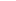   Період поставки товаруОчікувана вартість предмета закупівлі, грн. 2022р, до 31.12.20221 120 000,00 